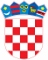            REPUBLIKA HRVATSKAKRAPINSKO-ZAGORSKA ŽUPANIJA                        Ž U P A NKLASA: 007-02/21-01/04URBROJ: 2140/01-02-21-3Krapina, 1. veljače 2021.Temeljem članka 32. Statuta Krapinsko-zagorske županije (Službeni glasnik Krapinsko-zagorske županije, broj: 13/01., 5/06., 14/09., 11/13., 26/13. – pročišćeni tekst, 13/18. i 5/20.), župan raspisujeNATJEČAJ ZA PRIJAVU PROGRAMA I PROJEKATA UDRUGA U PODRUČJU PREVENCIJEZDRAVLJA, SKRBI O MLADIMA I RANJIVIM SKUPINAMA TELJUDSKIH PRAVA, DEMOKRATIZACIJE I RAZVOJA CIVILNOG DRUŠTVA(1) Krapinsko-zagorska županija poziva udruge da se prijave za dodjelu financijske potpore u skladu s ovim Natječajem za su/financiranje programa i projekata udruga u području prevencije zdravlja, skrbi o mladima i ranjivim skupinama te ljudskih prava, demokratizacije i razvoja civilnog društva (dalje u tekstu: Natječaj). (2) Sukladno ovom Natječaju, udruge mogu prijaviti programe i projekte u prioritetnim područjima „zdravstvena i socijalna zaštita“, „briga o djeci i mladima“ i „ljudska prava, demokratizacija i razvoj civilnog društva“.(3) Udruge mogu prijaviti programe i projekte koji doprinose osnaživanju organizacija civilnog društva u području prevencije zdravlja, skrbi o mladima i ranjivim skupinama te ljudskih prava, demokratizacije i razvoja civilnog društva za aktivnosti kojima će se: unapređivati svijest o važnosti i odgovornosti za održavanje zdravlja, preventivne aktivnosti, zaštita oboljelih svih dobnih skupina,usmjeravati briga i svekolika skrb za populaciju djece i mladih, unaprijediti položaj i osigurati podrška mladima u svim segmentima života mladih,unapređivati skrb i položaj ranjivih skupina, osoba s posebnim potrebama i invaliditetom svih dobnih skupina iunapređivati svijest o važnosti i značaju poštivanja, unapređenja                                                                                                                                                                                                                                            i promicanja ljudskih prava, demokratizacije i svekolikog razvoja civilnog društva.(4) Ukupna planirana vrijednost Natječaja je 600.000,00 kn.Maksimalni iznos financijskih sredstava koji se može prijaviti i ugovoriti po pojedinom programu/projektu je 30.000,00 kn. (5) Rok za podnošenje prijedloga programa i projekata započinje 1. veljače 2021. godine, a završava 3. ožujka 2021. godine.(6) Udruga može prijaviti i ugovoriti samo 1 (jedan) program ili 1 (jedan) projekt  u okviru ovog Natječaja, na razdoblje provedbe do 12 mjeseci. Ista udruga može biti partner na više programa/projekata prijavljenih na ovaj Natječaj.Prijavu programa/projekta na Natječaj može podnijeti samo udruga koja je upisana u Registar udruga, ima registrirano sjedište na području Krapinsko-zagorske županije i djeluje najmanje 12 mjeseci u području u kojem prijavljuje program/projekt (zaključno s danom objave ovog Natječaja), koja je upisana u Registar neprofitnih organizacija i transparentno vodi financijsko poslovanje, koja je uskladila statut s odredbama Zakona o udrugama, ispunila ugovorene obveze preuzete temeljem prijašnjih ugovora o dodjeli sredstava prema davateljima financijskih sredstava iz javnih izvora, ispunjava obveze plaćanja doprinosa te drugih davanja prema državnom proračunu i proračunima jedinica lokalne samouprave, udruga u kojoj kod osobe ovlaštene za zastupanje i voditelja programa/projekta nema zapreke glede kažnjavanja i kod koje nema zapreke glede kažnjavanja udruge.(7) Kako se može ostvariti prednost u financiranju programa/projekta i tko nema pravo prijave na Natječaj detaljno je opisano u Uputama za prijavitelje. (8) Prijedlozi programa/projekta dostavljaju se isključivo na propisanim obrascima, koji su zajedno s Uputama za prijavitelje, dostupni na mrežnim stranicama Krapinsko-zagorske županije (www.kzz.hr).Dokumentaciju za Natječaj treba poslati u papirnatom i elektroničkom obliku na mediju za pohranu podataka.Prijava se šalje putem pošte, kurirske službe ili osobnom predajom u pisarnicu Krapinsko-zagorske županije na sljedeću adresu:Krapinsko – zagorska županijaUpravni odjel za zdravstvo, socijalnu politiku, branitelje, civilno društvo i mladeMagistratska 149000 KrapinaPostupak zaprimanja, otvaranja i pregleda dostavljenih prijava, procjene prijava, dostava dodatne dokumentacije, ugovaranje, donošenje odluke o dodjeli financijskih sredstava, podnošenje prigovora, postupanje s dokumentacijom detaljno su opisani u Uputama za prijavitelje.Razmatrat će se samo programi/projekti koji su pravodobno prijavljeni, te koji u cijelosti zadovoljavaju uvjete Natječaja.(9) Sva pitanja vezana uz ovaj Natječaj mogu se postaviti isključivo elektroničkim putem, na mrežnim stranicama Krapinsko-zagorske županije www.kzz.hr/udruge-prevencija-zdravlja-mladi-ranjive-skup-2021.                                                                                                                        Ž U P A N                                                                                                                       Željko Kolar